The Fundamental Theorem of Calculus					Name__________________________
Worksheet
No Calculator Section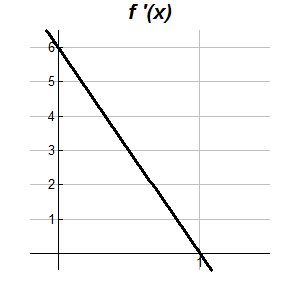  1.  The graph of , the derivative of , is the line shown in the figure above.  If then  2.  A particle moves along the x-axis with the velocity given by for time   If the particle is at
      position at what is the position of the particle at 3.  If is an antiderivative for and then a.  		b. 		c. 		d. 	e. -7+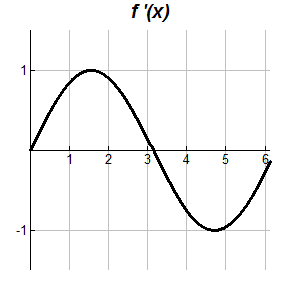 4.  The graph of , the derivative of , is the curve shown in the figure above.  If then 5.  A table of values are given for .  Use left Riemann Sums to approximate the value of given that 6.  A particle moves along the x-axis with the velocity given by for time   If the particle is at
    position at what is the position of the particle at 7.  A differential function has the property that for and .  Which of the following could be 
     true? 		I.  		II.  		III. 	a. I only		b. II only	  c. I and II only		d. I and III only		e. II and III onlyCalculator Active Section8.  Let be the antiderivative of    If  then 	a. 0.048			b.  0.144		c.  7.827		d. 23.308		e. 5.8279.  A pizza, heated to a temperature of 350 degrees Fahrenheit (), is taken out of an oven and placed in a F  room at  
    minutes.  The temperature of the pizza is changing at a rate of degrees Fahrenheit per minute.  To the 
     nearest degree, what is the temperature of the pizza at time minutes?	a. 112		b. 119		c. 147		d. 238		e. 335
 10.  A particle moves along the x-axis with the acceleration given by for time   If the velocity of 
        the particle is 2 at time  then the velocity of the particle at time is	a. 0.462			b. 1.609			c. 2.555			d. 2.886			e. 3.34611.  Water is pumped into a tank at a rate of gallons per minute, where t is the number of minutes 
        since the pump was turned on.  If the tank contained 800 gallons of water when the pump was turned on, how much 
        water, to the nearest gallon, is in the tank after 20 minutes?	a. 380			b. 420			c. 829			d. 1220			e. 137612.  A particle moves along a line so that its acceleration for is given by   If the particle’s velocity at 
        is 5, what is the velocity of the particle at 	a. 0.713			b. 1.134			c. 6.710			d. 6.134			e. 11.71013.  A cup of tea is cooling in a room that has a constant temperature of 70 degrees Fahrenheit ().  If the initial 
        temperature of the tea, at time minutes, is 200and the temperature of the tea is changing at the rate 
       degrees Fahrenheit per minute, what is the temperature, to the nearest degree, of the tea after 4 
        minutes?  	a. 175		b. 130		c. 95		d. 70		e. 4514.  The velocity of a particle moving along the x-axis is given by at time t.  If the particle is at when 
       , what is the position of the particle when?	a. 2			b. 3			c. 4			d. 5			e. 615.   At time  years, a forest preserve has a population of 1500 deer.  If the rate of growth of the population is 
        modeled by  deer per year, what is the population at time 	a. 3987			b. 5487			c. 8641			d. 10,141		e. 12,628Answers: 1. 6    2. 6    3. E    4. 4    5. 22    6. 13    7. C    8. C    9. A    10. E    11. D    12. E    13. A    14. B    15. DAnswers66E42213CCAEDEABD23451792